Nagyhalászi Polgármesteri Hivatal                                                  1. melléklet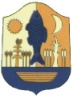 4485. Nagyhalász, Arany J. u. 50K É R E L E MÖnkormányzat segély megállapításához………………………………………….(név)……………………………………(szül.hely)………………………………………..(szü.idő)………………………………….(anyja neve)TAJ szám:…………………………………..Nagyhalász,……………………………..út…………….szám alatti lakos kérem a Szociális és Egészségügyi Bizottságot, hogy önkormányzati segélyben részesíteni szíveskedjen.Részletes indokaim:………………………………………………………………………………………………….………………………………………………………………………………………………………………………………………………………………………………………………………………………………………………………………………………………………………..………………………………………………………………………………………………….…………………………………………………………………………………………………Nagyhalász, 201………………………………………                                                                                     ………………………………………                                                                                                           kérelmezőA kérelem elbírálásához az alábbi igazolások szükségesek: család jövedelmi igazolása/kereseti igazolások/ nyugdíjszelvény/, gyermekek után járó kedvezmény szelvényei, GYES, GYET szelvény, munkanélküliek igazolása az ellátásról vagy a Munkaügyi Központnál történő regisztrálásról.melléklet(A R. 2. melléklete 2014.1.1 napjával hatályát veszti)melléklet1.) Idősek OtthonaAz intézményi térítési díjból az ellátottnak csak a jogszabályokban meghatározott mértékig kell – elsősorban a havi jövedelméből – személyi térítési díjat megfizetnie.Intézményi térítési díj 2014Tárgyévre tervezett önköltség összege: 	 Férőhelyek száma: 	 53 fő Ellátottak száma: 	52.51 fő (a gondozási napokra vonatkozó nyilvántartás szerint összesített éves gondozási napok száma=19165/366) Egy főre jutó önköltség összege:  /52.51 fő= 1.952.604Egy főre jutó támogatás összege:A kötelezően foglalkoztatott szakmai dolgozók bértámogatása: Intézmény-üzemeltetési támogatás: Mindösszesen: Egy főre jutó támogatás összege:57.930.560 Ft/52.51fő= Intézményi térítési díj:Egy főre jutó önköltség- egy főre jutó támogatás /12 hó /30 nap 1.952.604-1.103.229= 1.952.904 Ft/12 hó=849.375 Ft /12hó= 70.871Ft/hó~70.870 Ft/hó70.871 Ft/30nap= 2359 Ft/nap~2360 Ft/napIntézményi  térítési díjfizetendő  intézményi térítési díj: időskorúak ápoló-gondozó otthoni ellátása: 70.870 Ft/hó, 2360 Ft/napdemens betegek bentlakásos intézményi ellátása: 70.870 Ft/hó, 2360 Ft/napSzemélyi térítési díjIdős korúak számára:	63.000 Ft/hó =  2100 Ft/napDemens betegek számára:  	63.000 Ft/hó =  2100 Ft/nap2.) Szociális étkeztetésIntézményi térítési díj 2014.Tárgyévre tervezett önköltség 11.396.000FtIgénybevételi napló nyilvántartása alapján naponta összesített ellátottak száma: 12.767 Fő2014. évi tervezett önköltség: 11.396.000 forint 2013-ban ellátottak száma: 12.767 fő (az igénybevételi naplóban naponta összesített ellátottak száma éves szinten)11.396.000 / 12.767= 893 forint/adagKiszállítási költség 2014-ben: 559.000 forint,Kiszállítások száma: 11.756 db 559.000 : 11.756 =  47.55 ~ 48 forint/szállítás kerekítve Szociális étkeztetés számított intézményi térítési díja:Az egy adagra jutó normatív állami hozzájárulás: 55.360 : 251 = 220.56 ~ 221 forintSzámított intézményi térítési díj: 893 –221 = 672  forint szállítás nélkül / kerekítve      670+50= 720  Ft/adag szállítássalSzociális étkeztetés személyi térítési díja Intézményi térítési díj:  / fő / adag + szállítási költség Amennyiben az ellátott nem tudja megfizetni a részére megállapított személyi térítési díj összegét, az általa fizetett személyi térítési díj nem haladhatja meg a  jövedelem 30 % - át. 3.) Házi segítségnyújtásIntézményi térítési díj Normatíva kategória 145.000 Ft/főHázi segítségnyújtás önköltsége2014. évi tervezett önköltség: Ellátottak száma (a gondozási napló alapján naponta összesített ellátottak száma osztva 251-gyel) 9.84 fő1.898.000/ 9.84= 701.92 forint az egy ellátottra jutó szolgáltatási önköltség2013-ban a gondozási órák száma: 2704 óraHázi segítségnyújtás számított intézményi térítési díjaGondozási óradíj:1.898.000/2704= 701.92 ~ 702Ft/óraEgy gondozási óradíjra jutó normatíva145.000/251/8=72.21Számított intézményi térítési díj:701-72 = 630/Ft/óraSzemélyi térítési díjHatározati javaslat:A Nagyhalászi Humánszolgáltató Társulás Társulási Tanácsa a Mikrokörzeti Humánszolgáltató Központ által házi segítségnyújtás keretében ellátott személyek számára az alábbi személyi térítési díjat állapítja meg:a fizetendő személyi térítési díj összege: 0 Ft/óraAmennyiben az ellátott nem tudja megfizetni a részére megállapított személyi térítési díj összegét, az általa fizetett személyi térítési díj nem haladhatja meg a  jövedelem 25 % - át., 30%-át ha házi segítségnyújtás mellett étkeztetést is biztosítanak. 4.) Jelzőrendszeres házi segítségnyújtásIntézményi térítési díjTárgyévre tervezett önköltség összege: 	2.933.000Ft Ellátottak száma: 		49.99 fő Egy ellátottra jutó szolgáltatási önköltség:   2.933.000/49.99 ellátott  =  58.671,73~58.672 FtEgy ellátottra  feladatfinanszírozás feladategységre jutó összege:1.246.600/49.99 = 24.937Egy ellátottra jutó önköltség és a feladatfinanszírozás feladategységre jutó különbözete: 58.672 – 24.937= 33.735/12=2811Ft/hó =93.7 ~94 Ft/napIntézményi térítési díj: 94Ft/napSzemélyi térítési díja fizetendő személyi térítési díj összege: 0 Ft/óra5.) Nappali ellátás – Idősek KlubjaIntézményi térítési díjIdőskorúak nappali ellátása intézményi térítési díja:Tárgyévre tervezett önköltség összesen: -ebből étkezés költsége: 0 forint (nem volt  étkező)Normatíva: 109.000forint/főFérőhelyek száma: 30 FőEllátottak száma: 0 Fő Étkezést igénybe vevők száma éves szinten: 0 főIdőskorúak nappali ellátása 
 intézményi térítési díja (étkezés nélkül):Számított intézményi térítési díj: 0– 109.000 =  -109.000forint/év : 251 nap = -434 forint/nap  Intézményi térítési díja: -434Ft/nap 0Ft/napAz intézményi térítési díj negatív számot eredményez, ezért  a személyi térítési díj!Intézményi  térítési díj *Jövedelem összegeJövedelemmel nem rendelkezőJövedelem kategóriákJövedelem kategóriákJövedelem kategóriákJövedelem kategóriákJövedelem kategóriákJövedelem kategóriákJövedelem összegeJövedelemmel nem rendelkezőalatt28.501 – 35.601 – 42.751 – 64.001 –  felettEbédTérítésmentes200320380430475490SzállításTérítésmentes404050505050Ebéd + SzállításTérítésmentes240360430480525540Ebéd + szállításHavi összegeTérítésmentes5.0407.5609.03010.08011.02511.340Jövedelem összegeJövedelem kategóriákJövedelem kategóriákJövedelem kategóriákJövedelem kategóriákJövedelem kategóriákJövedelem kategóriákJövedelem összegealatt28.501 – 35.601 – 42.751 – 64.001 –  felettNappali ellátás000000